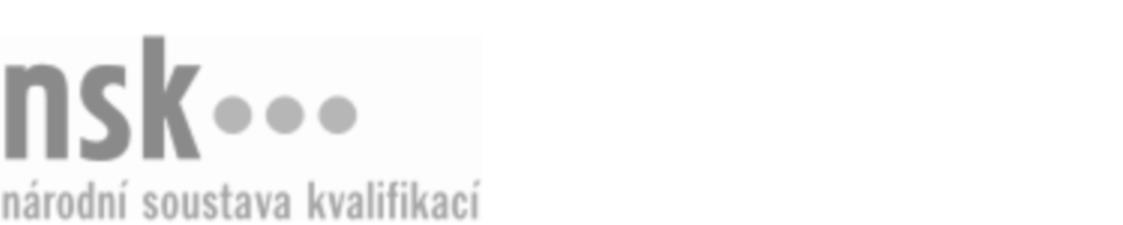 Další informaceDalší informaceDalší informaceDalší informaceDalší informaceDalší informaceTechnik/technička pro řízení výroby v mlékárenství (kód: 29-082-M) Technik/technička pro řízení výroby v mlékárenství (kód: 29-082-M) Technik/technička pro řízení výroby v mlékárenství (kód: 29-082-M) Technik/technička pro řízení výroby v mlékárenství (kód: 29-082-M) Technik/technička pro řízení výroby v mlékárenství (kód: 29-082-M) Technik/technička pro řízení výroby v mlékárenství (kód: 29-082-M) Autorizující orgán:Ministerstvo zemědělstvíMinisterstvo zemědělstvíMinisterstvo zemědělstvíMinisterstvo zemědělstvíMinisterstvo zemědělstvíMinisterstvo zemědělstvíMinisterstvo zemědělstvíMinisterstvo zemědělstvíMinisterstvo zemědělstvíMinisterstvo zemědělstvíSkupina oborů:Potravinářství a potravinářská chemie (kód: 29)Potravinářství a potravinářská chemie (kód: 29)Potravinářství a potravinářská chemie (kód: 29)Potravinářství a potravinářská chemie (kód: 29)Potravinářství a potravinářská chemie (kód: 29)Povolání:Potravinářský a krmivářský technik mistrPotravinářský a krmivářský technik mistrPotravinářský a krmivářský technik mistrPotravinářský a krmivářský technik mistrPotravinářský a krmivářský technik mistrPotravinářský a krmivářský technik mistrPotravinářský a krmivářský technik mistrPotravinářský a krmivářský technik mistrPotravinářský a krmivářský technik mistrPotravinářský a krmivářský technik mistrKvalifikační úroveň NSK - EQF:44444Platnost standarduPlatnost standarduPlatnost standarduPlatnost standarduPlatnost standarduPlatnost standarduStandard je platný od: 17.10.2023Standard je platný od: 17.10.2023Standard je platný od: 17.10.2023Standard je platný od: 17.10.2023Standard je platný od: 17.10.2023Standard je platný od: 17.10.2023Technik/technička pro řízení výroby v mlékárenství,  29.03.2024 0:56:56Technik/technička pro řízení výroby v mlékárenství,  29.03.2024 0:56:56Technik/technička pro řízení výroby v mlékárenství,  29.03.2024 0:56:56Technik/technička pro řízení výroby v mlékárenství,  29.03.2024 0:56:56Strana 1 z 2Další informaceDalší informaceDalší informaceDalší informaceDalší informaceDalší informaceDalší informaceDalší informaceDalší informaceDalší informaceDalší informaceDalší informaceTechnik/technička pro řízení výroby v mlékárenství,  29.03.2024 0:56:56Technik/technička pro řízení výroby v mlékárenství,  29.03.2024 0:56:56Technik/technička pro řízení výroby v mlékárenství,  29.03.2024 0:56:56Technik/technička pro řízení výroby v mlékárenství,  29.03.2024 0:56:56Strana 2 z 2